LES PASSEJAÏRES DE VARILHES                    					   FICHE ITINÉRAIRETARASCON n° 145 "Cette fiche participe à la constitution d'une mémoire des itinéraires proposés par les animateurs du club. Eux seuls y ont accès. Ils s'engagent à ne pas la diffuser en dehors du club."Date de la dernière mise à jour : 29 octobre 2018La carte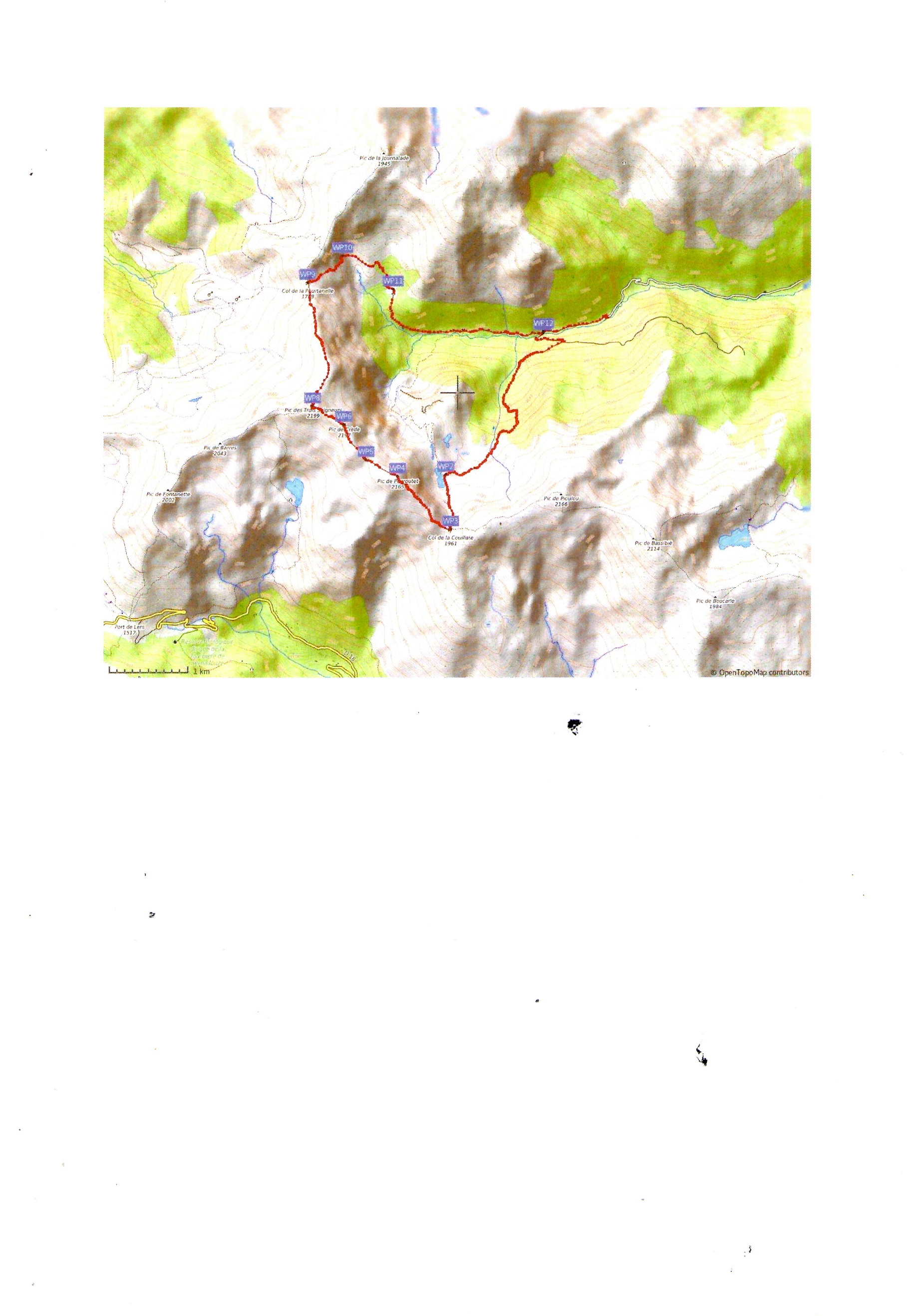 Commune de départ et dénomination de l’itinéraire : Rabat Les Trois Seigneurs – La Freyte, parking du Pla de Ressec – Le Pic des 3 Seigneurs en boucle depuis La Freyte par l’étang bleu et la Pourtanelle.Date, animateur(trice), nombre de participants (éventuel) :14/10/2018 – Bernard Mouchague et Philippe Makowski – 4 participantsL’itinéraire est décrit sur les supports suivants : "Guide rando Haute Ariège" mai 2002 de Georges Veron et Michel Grassaud - Itinéraire 6Site internet - http://www.rando-marche.fr/_3825_518_randonnees-pic-des-trois-seigneurs-par-les-cretes-nord-sudSite internet : http://randonnees-pyrenees-orientales.e-monsite.com/pages/ariege/le-pic-des-3-seigneurs-par-l-etang-bleu.htmlClassification, durée du parcours, dénivelé positif, distance, durée :Montagnard – 7h00 – 1 300 m - 15 km - JournéeBalisage : Particularité(s) : Long passage en crête nécessitant de poser un peu les mains par endroits. Passages aériens non recommandés aux personnes ayant le vertige.Site ou point remarquable :Le Pic des Trois Seigneurs et la vue sur les 3 000 frontaliers et le VallierLe panorama depuis le Col de La PourtanelleTrace GPS :A l’origine de la carteDistance entre la gare de Varilhes et le lieu de départ : 41 kmObservation(s) : Il existe un autre itinéraire, identique à l’aller jusqu’au pic, mais avec retour par le Col de La Couillate, l’étang Bleu, le cirque d’Embans et la cabane d’Embanels. Il ne figure pas parmi les sorties proposés par le club depuis 2009 (Pas de fiche donc).